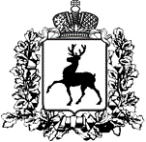 ПОСТАНОВЛЕНИЕАДМИНИСТРАЦИИ ГОРОДА АРЗАМАСА       01.06.2020							       № 625О внесении изменений в ежегодный план проведения плановых проверок граждан на 2020 год, утвержденный постановлением администрации города Арзамаса от 08.10.2019 №1513В соответствии с Указом Губернатора Нижегородской области от 13.03.2020 № 27, Распоряжением Правительства Нижегородской области от 19.03.2020 № 234-р:  1. Ежегодный план проведения плановых проверок граждан на 2020 год, утвержденный Постановлением от 08.10.2019 № 1513 изложить в новой редакции согласно приложению № 1 к настоящему Постановлению.2. Управлению коммуникаций администрации города Арзамаса обеспечить официальное опубликование настоящего Постановления в средствах массового информации.3. Контроль за исполнением настоящего постановления оставляю за собой. Мэр города Арзамаса 								А.А.ЩелоковПриложение к Постановлению администрации города Арзамаса № 1513  от 08.10.2019Приложение к Постановлению администрации города Арзамаса № 1513  от 08.10.2019Приложение к Постановлению администрации города Арзамаса № 1513  от 08.10.2019Приложение к Постановлению администрации города Арзамаса № 1513  от 08.10.2019Приложение к Постановлению администрации города Арзамаса № 1513  от 08.10.2019Приложение к Постановлению администрации города Арзамаса № 1513  от 08.10.2019УТВЕРЖДЕНМэр города АрзамасаМэр города АрзамасаЩелоков А.А.Щелоков А.А.____________________________________________________________________________________________________________________________________________________________________________________________________________________(фамилия, инициалы и подпись руководителя)(фамилия, инициалы и подпись руководителя)(фамилия, инициалы и подпись руководителя)М.П.ПЛАН проведения плановых проверок граждан на 2020 годпроведения плановых проверок граждан на 2020 годпроведения плановых проверок граждан на 2020 годпроведения плановых проверок граждан на 2020 годпроведения плановых проверок граждан на 2020 годАдминистрация города Арзамаса Нижегородской областиАдминистрация города Арзамаса Нижегородской областиАдминистрация города Арзамаса Нижегородской областиАдминистрация города Арзамаса Нижегородской областиАдминистрация города Арзамаса Нижегородской области__________________________________________________________________________________________________________________________________________________________________________________________________________________________________________________________________________________________________________________________________________________________________________________________________________________________________________________________________________________________(наименование органа государственного контроля (надзора), муниципального контроля)(наименование органа государственного контроля (надзора), муниципального контроля)(наименование органа государственного контроля (надзора), муниципального контроля)(наименование органа государственного контроля (надзора), муниципального контроля)(наименование органа государственного контроля (надзора), муниципального контроля)Фамилия, имя, отчество гражданина, в отношении которого проводится проверкаАдресаАдресаАдресаАдресаЦель проведения проверкиОснование проведения проверкиДата начала проведения проверки (месяц)Срок проведения проверки (рабочие дни)Форма проведения  проверки (документарная и (или) выездная)Фамилия, имя, отчество гражданина, в отношении которого проводится проверкаместа жительства гражданинаместа нахождения земельного участкакадастровый номер земельного участка (при наличии)площадь земельного участкаЦель проведения проверкиОснование проведения проверкиДата начала проведения проверки (месяц)Срок проведения проверки (рабочие дни)Форма проведения  проверки (документарная и (или) выездная)Тарасов Андрей Иванович607220 г.Арзамас Нижегородская область,ул.Одесская, д.39607220 г.Арзамас Нижегородская область,ул.Одесская, д.3952:40:0103009:55628 кв.мСоблюдение требований земельного законодательствавозникновение права собственности на земельный участок 20.05.201375выезднаяВалуева Галина Валерьевна607220 г.Арзамас Нижегородская область, ул. Луговая, д.13607220 г.Арзамас Нижегородская область, ул. Луговая, д.1352:40:0401010:172601 кв.мСоблюдение требований земельного законодательствавозникновение права собственности на земельный участок 13.05.201375выезднаяШуштанов Александр Викторович607220 г.Арзамас Нижегородская область, ул. Солнечная, д.14607220 г.Арзамас Нижегородская область, ул. Солнечная, д.1452:40:0401010:2541588 кв.м Соблюдение требований земельного законодательствавозникновение права собственности на земельный участок 21.03.201375выезднаяКнязева Людмила Алексеевна607220 г.Арзамас Нижегородская область, мкр. "Кирилловский", ул. Энтузиастов, д.11607220 г.Арзамас Нижегородская область, мкр. "Кирилловский", ул. Энтузиастов, д.1152:40:0404001:361778 кв.мСоблюдение требований земельного законодательствавозникновение права собственности на земельный участок 01.03.201695выезднаяСакович Юрий Иванович607220 г.Арзамас Нижегородская область, мкр. "Кирилловский", 1 Линия, д.7607220 г.Арзамас Нижегородская область, мкр. "Кирилловский", 1 Линия, д.752:40:0404001:462794 кв.м Соблюдение требований земельного законодательствавозникновение права собственности на земельный участок 07.05.201395выезднаяКазакова Анна Евгеньевна607220 г.Арзамас Нижегородская область, пер.Узкий, д.14607220 г.Арзамас Нижегородская область, пер.Узкий, д.1452:40:0401003:209759 кв.мСоблюдение требований земельного законодательствавозникновение права собственности на земельный участок 17.02.2016105выезднаяСафронова Людмила Николаевна607220 г.Арзамас Нижегородская область ул.Владимирского, д.17А607220 г.Арзамас Нижегородская область ул.Владимирского, д.17А52:40:0301006:37711 кв.мСоблюдение требований земельного законодательствавозникновение права собственности на земельный участок 21.03.2016105выезднаяБулаева Наталья Евгеньевна607220 г.Арзамас Нижегородская область мкр. "Дубки", ул.Спортивная, д.30607220 г.Арзамас Нижегородская область мкр. "Дубки", ул.Спортивная, д.3052:40:0101020:30585 кв.мСоблюдение требований земельного законодательствавозникновение права собственности на земельный участок 11.04.2012115выезднаяТаболина Валентина Евгеньевна607220 г.Арзамас Нижегородская область мкр. "Дубки", ул.Спортивная, д.30607220 г.Арзамас Нижегородская область мкр. "Дубки", ул.Спортивная, д.3052:40:0101020:30585 кв.мСоблюдение требований земельного законодательствавозникновение права собственности на земельный участок 24.02.2014115выезднаяКорчагин Геннадий Васильевич607220 г.Арзамас Нижегородская область пер.Загородный, д.4607220 г.Арзамас Нижегородская область пер.Загородный, д.452:40:0102010:52622 кв.мСоблюдение требований земельного законодательствавозникновение права собственности на земельный участок 08.06.2015125выезднаяТрифанова Лидия Ивановна607220 г.Арзамас Нижегородская область ул.1 Вокзальная, д.4607220 г.Арзамас Нижегородская область ул.1 Вокзальная, д.452:40:0102013:184641 кв.мСоблюдение требований земельного законодательствавозникновение права собственности на земельный участок 20.01.2016125выездная